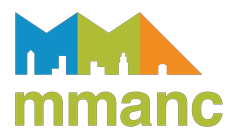  AGENDA  MUNICIPAL MANAGEMENT ASSOCIATION OF NORTHERN CALIFORNIA Board of Directors Committee Meeting Wednesday, August 18, 2021 | 4:00 p.m. to 5:00 p.m.Dial in/Zoom: (669) 900 9128 |https://zoom.us/j/99722663700?pwd=K3c0MjNTcUtSVzUyQ1c4K1NDSVp4QT09Meeting ID: 997 2266 3700| Password: 212975Agenda Attachment: Strategic Plan Priorities for 2021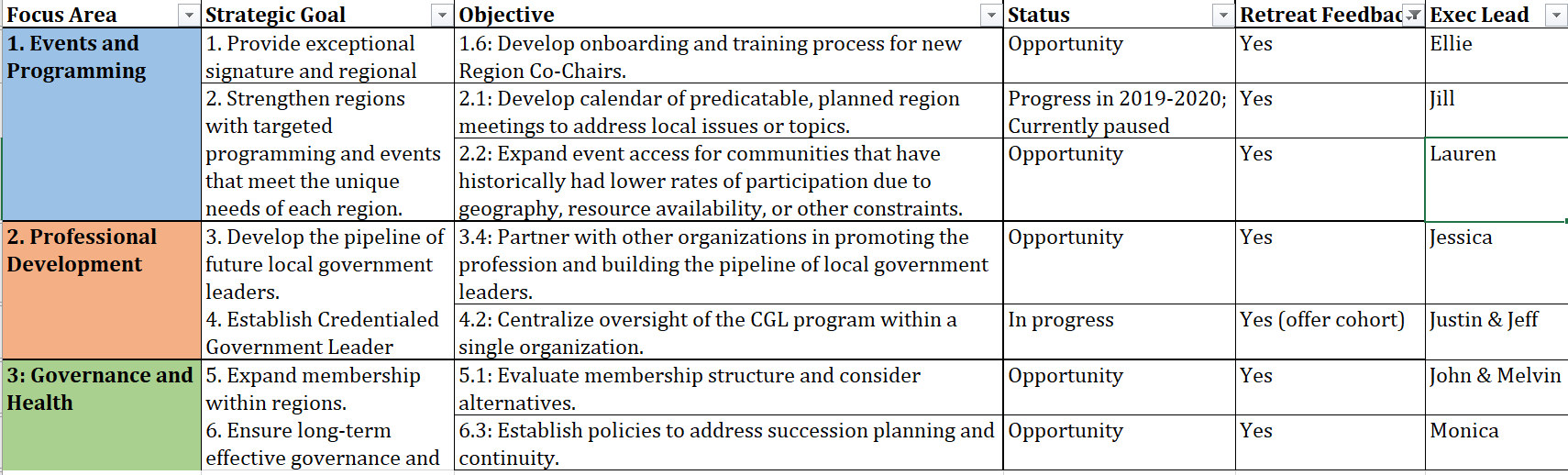 TOPICPREPARATIONPROPOSED PROCESS1Commence Meeting/Roll Call
TIME: 2 minutesPURPOSE: ProcedureLEADER:  Monica Davis NoneMonica calls the meeting to order; Lauren takes roll. 2Approval of July 21, 2021 Meeting Minutes  TIME: 2 minutesLEADER:   Monica DavisReview MinutesBoard considers adopting meeting minutes.3Director ReportsTIME: 1-3 minutes eachPURPOSE: Informational/FeedbackLEADERS: Ellie Dallman, Melvin Gaines, John Stefanski, Jeff Weaver, Jill Bergman, Justin Lovell, Lauren SugayanNoneBrief Report from all Directors:FinanceProgramMembershipCommunications ConferenceCGLVice PresidentPresident4Brand Refresh & Website UpdateTIME: 10 minutes eachPURPOSE: Informational/FeedbackLEADERS: Lauren Sugayan, Jill BergmanNone-Share color palette; communicate next steps.5Annual ConferenceTIME: 10 minutesPURPOSE: Informational/Feedback LEADERS:   Ellie DallmanNone- Gauge interest in in-person region specific networking event6Region Updates TIME: 10 minutesPURPOSE: InformationalLEADERS: All  NoneRegion 1Region 2Region 3Region 4Region 5ICMA7Other Items and AnnouncementTIME: 5 minutesPURPOSE: Informational/Feedback LEADERS:  Ellie DallmanNone8AdjournmentPURPOSE: Meeting EndNone